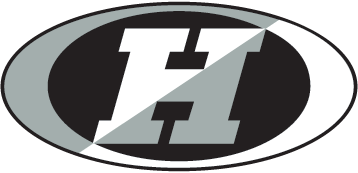 Houston County High SchoolSchool Council Members2019-2020Dr. Douglas Rizerdouglas.rizer@hcbe.net(478) 988-6340Dawn Dorr-Parent Representative 2019-2021 2 year termDawn.dorr@gmail.com(478) 213-2427Cheryl Thomas-Parent Representative 2019-2020 1 year termCheryl.thomas@hcbe.net (478) 953-0415Anthony Hayes-Business/Parent Representative 2019-2020 1 year termAnthayes04@gmail.com(478) 397-5216Vicki Renteria-Silva-Business/Parent Representative 2019-2021 2 year termsidnvic@gmail.com(478) 213-1101Stephanie Justen-Teacher Representative 2019-2020 1 year term Stephanie.justen@hcbe.net (478) 988-6340 Laura Byrd-Teacher Representative 2019-2020 1 year termLaura.byrd@hcbe.net (478) 988-6340